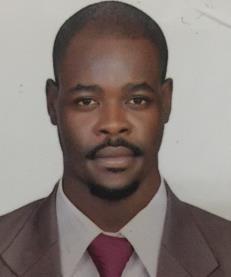 CURRICULUM VITAEIssam Email: issam-394796@2freemail.com ____________________________________________________________________________________CAREER OBJECTIVE:To work for a professional organization, where I can contribute my skills and assure responsibilities and strive hard for the collective growth and development always keeping organization goals as priority.POSITION APPLIED:CIVIL ENGINEERWORKING EXPERIENCE:Working as a Quantity Surveyor in SUDAN (Since December 2018 till October 2019).Working as a Quantity Surveyor in Hyderabad, India. (Since September 2016 till September 2018).With the following responsibilities:-JOB RESPONSIBILITIES:Preparing of B.O.Q as per the Tender drawings for Bidding.Preparation of Monthly Invoice / Valuation for Client & Sub ContracterPreparation of Variations as per site instructionsPreparation of EscalationCoordination for the Execution of the work as per drawing and design.Co-ordination with Contractors & client.Responsible for measurements at the site.Responsible for calculating the area of the site.Handled cost-of-materials estimations, report and document tracking, project documentation, on-site project visits..Preparing daily progress report, site inspection, and quality check.Responsible for monitoring of day-to-day running construction activities with regard to the quality aspects.Review construction civil drawings for compliance of project requirements and specification and monitors constructor “compliance on site with the project approved construction drawing constructions.Responsible for coordination with Architects, RCC Consultant, labor billing, preparing R.A bills, supervision of various types of civil work.Marking & execution of all infra works as per the drawing and approval of the management supporting in procurement of labor.Procuring the materials as required for the work to executeKEY OBJECTIVES:Coordination skills with which to develop cordial relationships with other supervisors and complete projects.Knowledge of construction equipment and techniques.Multi-tasking: Able to handle more than one project simultaneously.Bachelor Degree in civil engineer from Andhra university (AU) ,India (2018).Diploma degree in Quantity Survey from THE ACADEMY OF QUANTITY SURVEYORS. INDIA (TAQS) (2016).CERTIFICATION:Diploma in project management from Zurich institute of management and technology.COMPUTER SKILLS:Microsoft Office.Auto CAD 2D.3D.Primavera p6 r8.2.Taking quantities through AutoCAD.COSTX Quantity Survey Software. Communication skills:	Languages Known  :  * English (very good in both writing and speaking).Arabic (native language).Urdu (communication skills without writing skills).STRENGTHS:. Adaptability and adjustability with all work forces of ethnic cultures.Strong determination in setting goals and achieving them.Excellent communication skills and good team player as well as individual player.Analytical, decision making and solving problems skills.Willingness to learn and ability to put learning into practice.Faith in hard work.Positive thinking.Motivated person.PERSONAL PROFILE:Date of Birth:4thnovember 1991Gender:MaleNationality:SudaneseReligion:MuslimMarital status:Single